22 мая 2020 7 и русский языкТема: «Лексика и фразеология»Выучить термины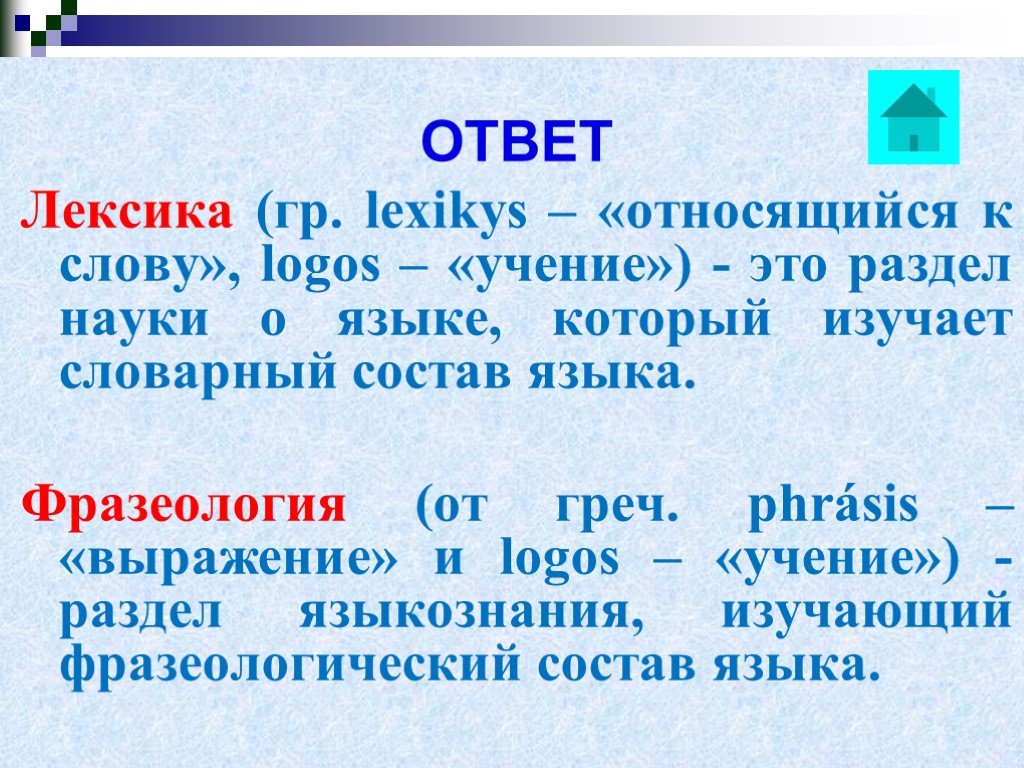 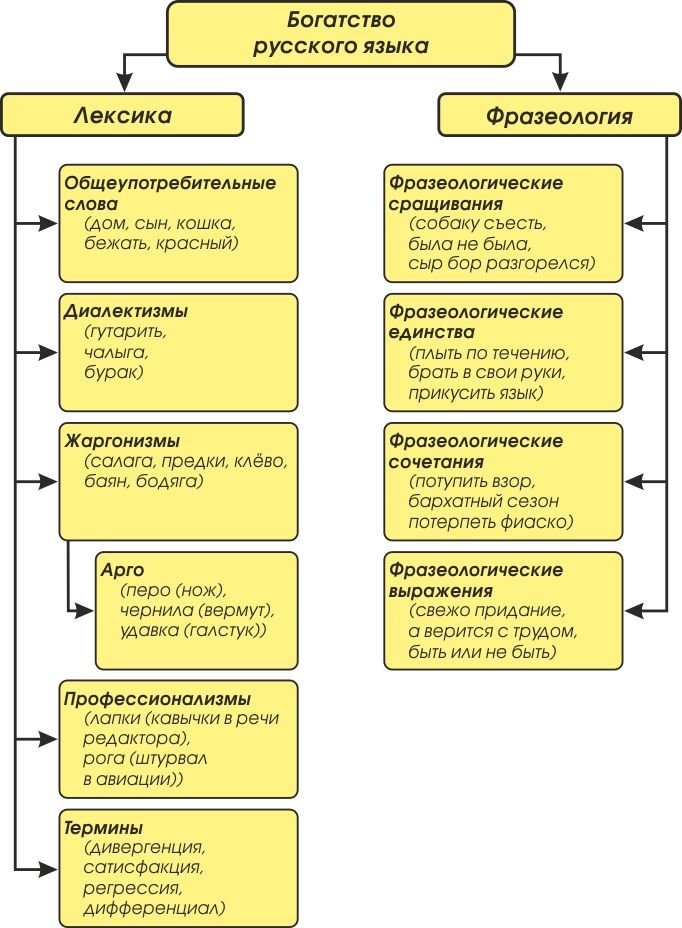 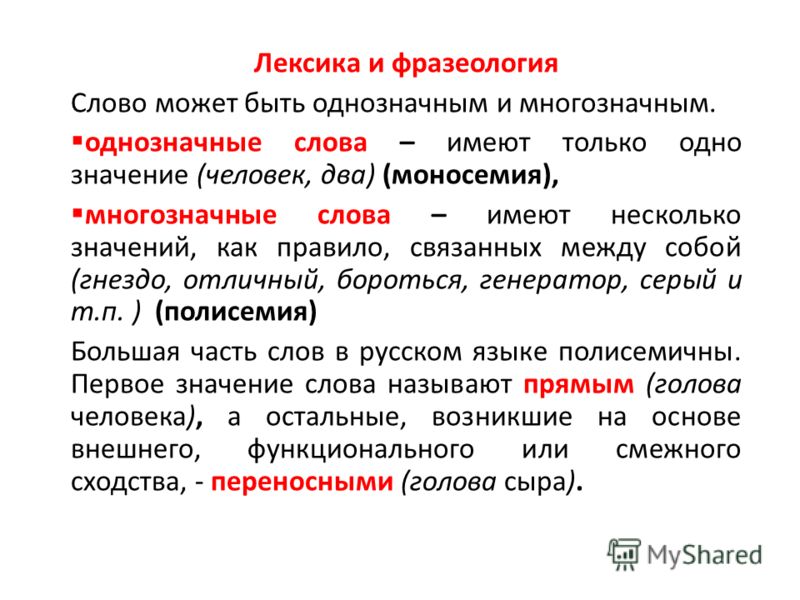 Ответить устно на вопросы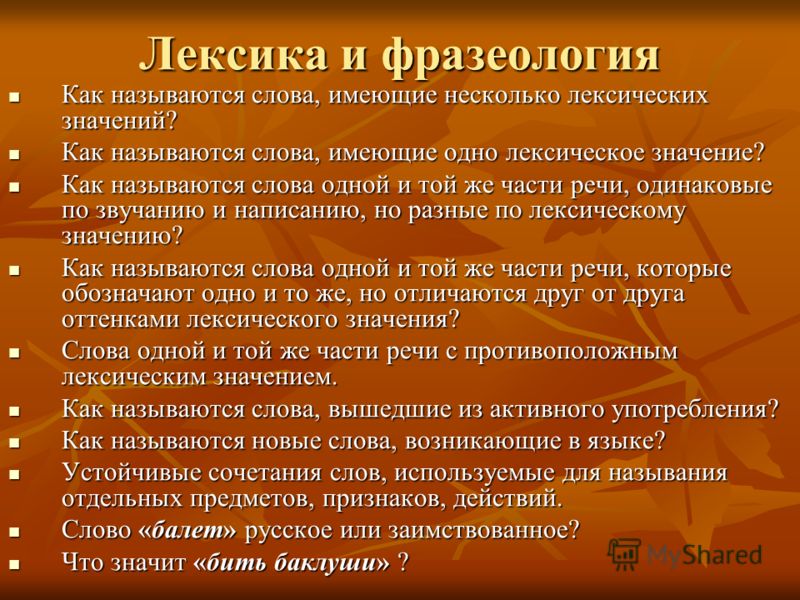 